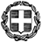 Μαρούσι  12/ 02/2019ΑΡ. ΠΡΩΤ. 45/12-2-2019                                          ΑΡ. ΠΡΩΤ. 9      5ο ΓΥΜΝΑΣΙΟ ΑΜΑΡΟΥΣΙΟΥ						                      ΠΡΟΣΤαχ. Δ/νση :  Ευκαλύπτων 39       					                         Δ.Δ.Ε. Β΄Αθήνας   Τ.Κ. –Πόλη :  15126  ΜαρούσιΔΙΕΥΘΥΝTΗΣ: 210-8050374ΥΠΟΔΙΕΥΘΥΝΤΡΙΑ: 210-8050901Fax    :210-8050693mail   : mail@5gym-amarous.att.sch.grΘΕΜΑ: «Πρόσκληση εκδήλωσης ενδιαφέροντος ταξιδιωτικών γραφείων για πραγματοποίηση Εκπαιδευτικής επίσκεψης στο πλαίσιο  2 πολιτιστικών προγραμμάτων   Β ΄ και Γ΄ τάξης στη Σύρο».Σχετ: Υ.Α.  ΥΠ.Π.Ε.Θ. 33120/ΓΔ4/28-2-2017Α. ΠΡΟΟΡΙΣΜΟΣ: ΣύροςΗΜΕΡΟΜΗΝΙΑ: 04/04/2019 – 06/04/20193 ημέρες—2 διανυκτερεύσειςΒ. ΑΡΙΘΜΟΣ ΣΥΜΜΕΤΕΧΟΝΤΩΝ: 55 μαθητές  (30 Β+25 Γ) και 5 εκπαιδευτικοίΓ. ΜΕΤΑΦΟΡΙΚΟ ΜΕΣΟ:  α. Πλοίο: Αναχώρηση: Από Πειραιά για Σύρο με πρωϊνό δρομολόγιο.                   Επιστροφή:  Από Σύρο για Πειραιά με απογευματινό δρομολόγιο. β.Σύγχρονο τουριστικό λεωφορείο για όλες τις μετακινήσεις με βάση το πρόγραμμα που θα                υποδείξει το σχολείο με τις απαραίτητες προδιαγραφές ασφαλείας, καθ’ όλη τη διάρκεια της               εκδρομής. Το πούλμαν να είναι σε αρίστη κατάσταση – κλιματιζόμενο, να πληροί όλες τις               προδιαγραφές ασφαλείας και να είναι σε αποκλειστική διάθεση καθ’ όλη τη διάρκεια της                εκδρομής και όλο το εικοσιτετράωρο. Επίσης μεταφορά από το χώρο του σχολείου προς το λιμάνι κατά την αναχώρηση και αντίστροφα κατά την επιστροφή. Δ. ΚΑΤΗΓΟΡΙΑ ΚΑΤΑΛΥΜΑΤΟΣ: Ξενοδοχείο 4*πρωτίστως στην Ερμούπολη σε κεντρικό κτήριο και δευτερευόντως στον Γαλησσά με ημιδιατροφή σε μπουφέ. Δωμάτια δίκλινα ή τρίκλινα για τους μαθητές  συγκεντρωμένα σε ένα κτήριο, στην ίδια πτέρυγα και  ει δυνατόν στον ίδιο όροφο  με προσωπικό ασφαλείας  και μονόκλινα για τους καθηγητές κοντά στα δωμάτια των μαθητών. Ε. Λοιπές υπηρεσίες - παροχές - δεσμεύσεις Στην προσφορά θα πρέπει υποχρεωτικά να υπάρχουν για τη συμμετοχή στο διαγωνισμό τα  εξής:   Ακτοπλοϊκά εισιτήρια αεροπορικού τύπου από Πειραιά για Σύρο και από Σύρο για Πειραιά.Μεταφορά  με λεωφορείο από το χώρο του σχολείου προς το λιμάνι κατά την αναχώρηση και αντίστροφα κατά την επιστροφή.Σύγχρονο τουριστικό λεωφορείο για όλες τις μετακινήσεις με βάση το πρόγραμμα.Καθημερινό πρωινό αμερικανικού τύπου και δείπνο σε  πλούσιο μπουφέ με απεριόριστη ποσότητα φαγητού στην  τραπεζαρία του ξενοδοχείου.Διαμονή των μαθητών σε δίκλινα ή τρίκλινα δωμάτια και όχι σε ράντζα.Διαμονή των εκπαιδευτικών — συνοδών σε μονόκλινα δωμάτια.Στην προσφορά να περιλαμβάνεται ο δημοτικός φόρος διανυκτερεύσεων.Συνοδός γραφείου καθ’ όλη τη διάρκεια της εκδρομής από την Αθήνα μαζί μας.Το τελικό πρόγραμμα της εκδρομής θα διαμορφωθεί μετά την ανάθεση σε πρακτορείο.Υποχρεωτική ασφάλιση ευθύνης διοργανωτή.Πρόσθετη προαιρετική ασφάλιση κάλυψης εξόδων σε περίπτωση ατυχήματος ή ασθένειας, καθώς επίσης διασφάλιση πλήρους ιατροφαρμακευτικής περίθαλψης μαθητών και καθηγητών. Επίσης με κάθε προσφορά κατατίθεται από το ταξιδιωτικό γραφείο απαραιτήτως:Υπεύθυνη δήλωση ότι το πρακτορείο διαθέτει βεβαίωση συνδρομής των νόμιμων προϋποθέσεων λειτουργίας τουριστικού γραφείου, σε ισχύ μέχρι το πέρας της εκδρομής.Επιβεβαίωση διαθεσιμότητας εισιτηρίων (όχι κρατήσεις), από την προτεινόμενη ακτοπλοϊκή εταιρεία για την μετάβαση και επιστροφή των μαθητών. Επιβεβαίωση διαθεσιμότητας κλινών ( όχι κρατήσεις), στα προτεινόμενα ξενοδοχεία.Υπεύθυνη δήλωση ότι το τουριστικό γραφείο αποδέχεται ποινική ρήτρα σε περίπτωση αθέτησης των όρων του συμβολαίου από την πλευρά του, καθώς και την επιστροφή όλων των χρημάτων στην περίπτωση μη πραγματοποίησης της εκδρομής λόγω ανωτέρας βίας ( π.χ φυσικές καταστροφές)Η προσφορά θα περιλαμβάνει τη συνολική τιμή και επιβάρυνση ανά μαθητή (συμπεριλαμβανομένου του Φ.Π.Α)Ατομικές αποδείξεις πληρωμής ανά μαθητή μετά το πέρας της εκδρομής. Καταληκτική ημερομηνία και ώρα υποβολής προσφοράς: 18-2-2019 στις 11.00.   Οι προσφορές θα ανοίξουν στις   18-2-2019   και ώρα 12.00Οι προσφορές κατατίθενται στον Διευθυντή του σχολείου. Οι προσφορές σύμφωνα με το υπ’ αρ.190919/Δ2/25-11-2014 έγγραφο του ΥΠΑΙΘ, πρέπει να κατατίθενται στο σχολείο σε κλειστό φάκελο με επισυναπτόμενα τα απαραίτητα δικαιολογητικά (όχι με τηλεομοιοτυπία ή μέσω ηλεκτρονικού ταχυδρομείου). Να επισυνάπτονται υποχρεωτικά στους κλειστούς φακέλους των προσφορών οι επιβεβαιώσεις (όχι κρατήσεις)  διαθεσιμότητας σε  ακτοπλοϊκή εταιρεία και ξενοδοχείο.Το σχολείο θα ελέγξει μετά  την επιλογή του τουριστικού γραφείου που θα αναλάβει την εκδρομή:Την ορθότητα και την ισχύ των συμβολαίων του μέσω του σωματείου HATTA.Επιβεβαίωση της κράτησης ακτοπλοϊκών εισιτηρίων στο όνομα του 5ου Γυμνασίου Αμαρουσίου.Επιβεβαίωση της κράτησης των δωματίων.Ο τρόπος πληρωμής του ανάδοχου ταξιδιωτικού γραφείου θα οριστεί από το σχολείο. Θα παρακρατηθεί το 15% του ποσού ως ρήτρα για τη σωστή τήρηση των συμφωνηθέντων και την πλήρη εξασφάλιση των μαθητών. Κριτήρια επιλογής:Θα ληφθούν υπόψη  μόνο όσες προσφορές πληρούν στο ακέραιο τις παραπάνω προδιαγραφές. Όλες οι προσφορές θα ανοιχτούν και θα αξιολογηθούν από την αρμόδια επιτροπή του σχολείου, όπως προβλέπεται από τις κείμενες διατάξεις. Εφόσον πληρούνται οι προδιαγραφές προκρίνεται η μειοδοτούσα προσφορά.Υποβολή ένστασης, από τους έχοντες έννομο συμφέρον, μπορεί να γίνει εντός τριών (3) ημερών από  τη ανάρτηση του πρακτικού επιλογής.                                                                                                             Ο ΔΙΕΥΘΥΝΤΗΣ                                                                                                     Διαμαντής Χριστόδουλος